О внесении изменений в электронный документооборот Правительства Москвы	Прошу присвоить пароль для входа в электронный документооборот Правительства Москвы сотруднику (ам) ГБУ Социальный Дом «Обручевский»:Иванов Иван Иванович, специалист по социальной работе8-985-123-45-67 / IvanovII@social.mos.ru		Системный администратор                                                       Лапшин Ю.М.ДЕПАРТАМЕНТ ТРУДА И СОЦИАЛЬНОЙ ЗАЩИТЫ НАСЕЛЕНИЯ ГОРОДА МОСКВЫДЕПАРТАМЕНТ ТРУДА И СОЦИАЛЬНОЙ ЗАЩИТЫ НАСЕЛЕНИЯ ГОРОДА МОСКВЫ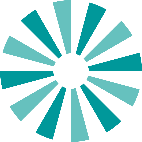 Государственное бюджетное учреждение города МосквыСоциальный Дом «Обручевский»Центральное подразделениеГосударственное бюджетное учреждение города МосквыСоциальный Дом «Обручевский»Центральное подразделение119421, г. Москва, ул. Обручева, д.28, корп.4Телефон: 8(495) 936-57-31ОКПО 03156228, ОГРН 1037739674378, ИНН/КПП 7728021231/772801001119421, г. Москва, ул. Обручева, д.28, корп.4Телефон: 8(495) 936-57-31ОКПО 03156228, ОГРН 1037739674378, ИНН/КПП 7728021231/772801001E-mail: sd-20@mos.ruСайт: sdobruchevskiy.ruИсх. №отСлужбе системного администратора         Службе системного администратора         На №отСлужбе системного администратора         Службе системного администратора         